24 марта в лицее состоялся педсовет «Формирование инженерных компетенций учащихся в урочной и внеурочной деятельности». Педсовет открыла директор лицея Т. В. Комбарова. Татьяна Викторовна рассказала о реализации проекта «Инженерный класс» в МБОУ «Лицей №89». Д. П. Смердов, учитель истории, осветил вопрос о перспективах использования искусственного интеллекта в развитии инженерных компетенций учащихся. Е. С. Литвинова, учитель биологии, рассказала о развитии эмоционального интеллекта будущих инженеров. И. В. Кулябина и  Л. А. Сучкова, учителя математики, поделились опытом по формированию инженерного мышления на уроках планиметрии и стереометрии. В. В. Горбачева, учитель начальных классов, рассказала о формировании инженерного мышления на уроках математики в начальной школе. А. С. Безрукова, Н. А. Леонгард, О. Л. Тимохова, учителя английского языка, рассказали о ментальных картах, как приёме развития инженерного мышления на уроках английского языка. М. И. Казанцева, учитель русского языка, в своем выступлении детально разобрала технологию проектного обучения, как способ формирования инженерного мышления. Е. Л. Елисеева, учитель физики, рассказала о роли проектной деятельности в реализации курса «Физические методы в инженерных исследованиях» в профильных классах. Л.В. Найденова, М. В. Быданова, М. М. Горелкина, учителя русского языка и литературы, поделились опытом по использованию проектной и исследовательской деятельности на внеурочных занятиях в формировании инженерного мышления.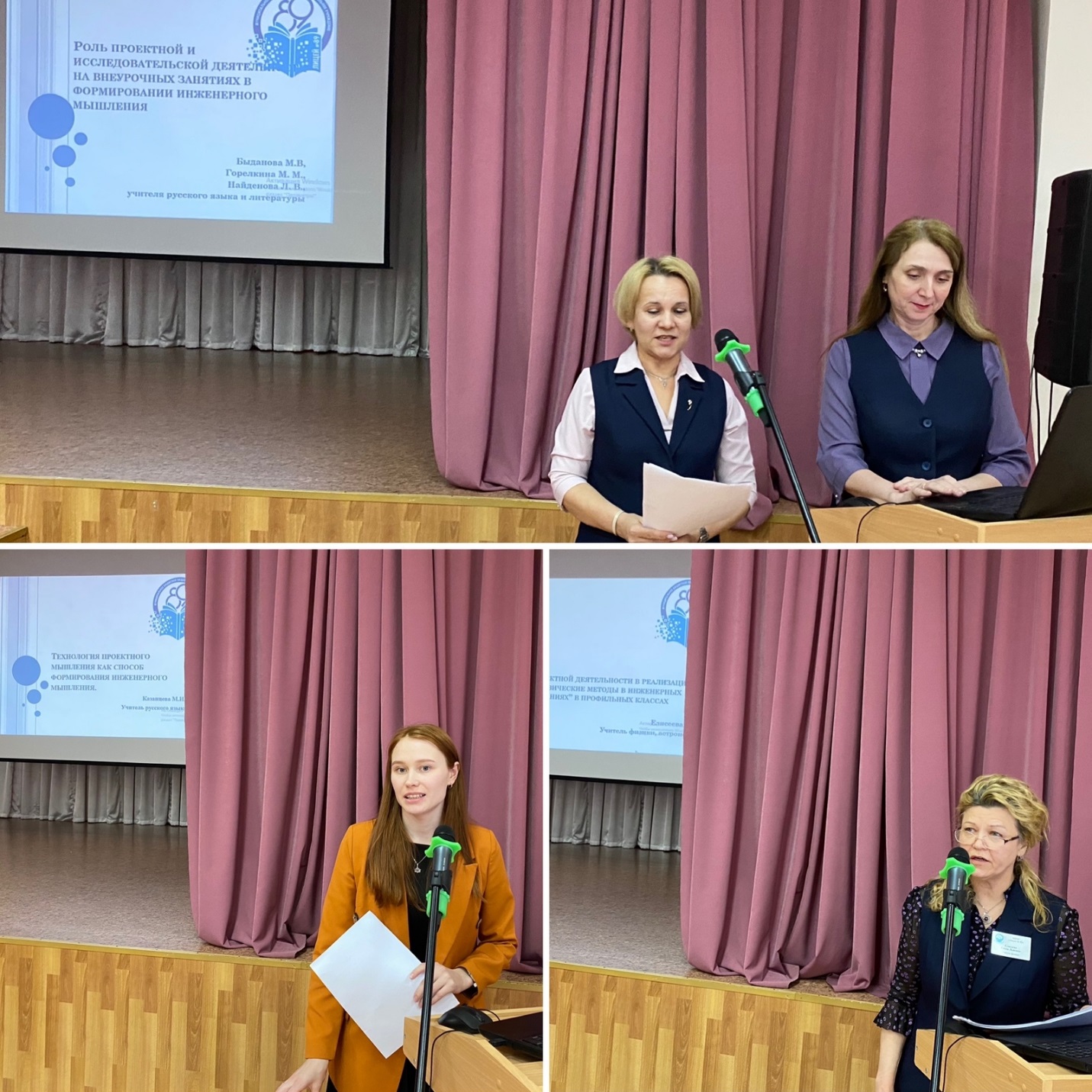 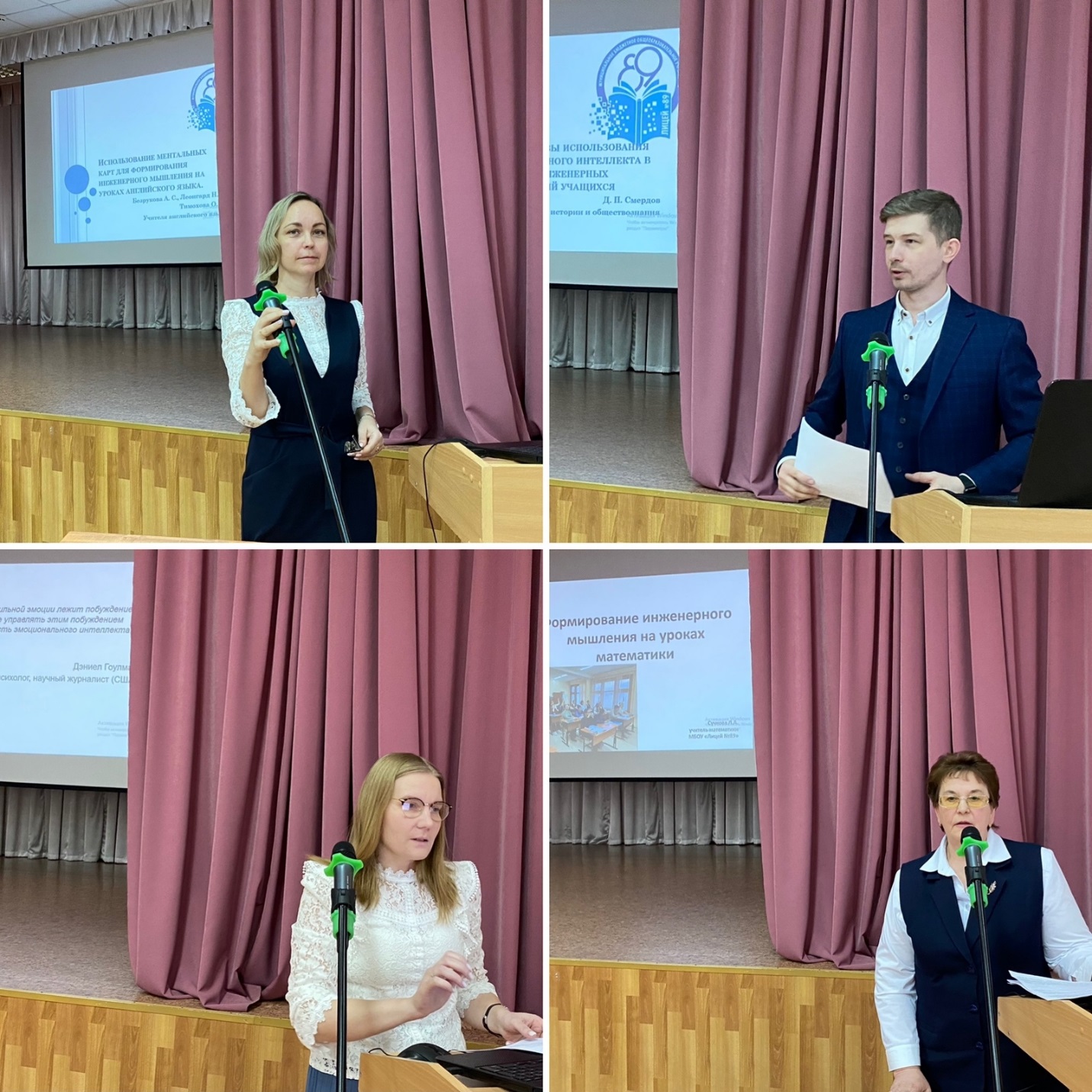 